Slovní druhy a větné členyRozeznáte, kdy se slovo stává větným členem? Dovedete určit slovní druhy? Pracovní list pro žáky vyšších ročníků druhého stupně základních škol je součástí námětu Jak na přijímačky z češtiny, jehož cílem je pomoci žákům při přípravě na přijímací zkoušky ke studiu na středních školách.Škola doma (9. tř.): Slovní druh a větný člen
_________________________________________________Výchozí text k úlohám 1-4Mezi účastníky tažení nemohl samozřejmě chybět servilní kníže tetelící se blahem, že může prokázat oddanost svému pánovi.
(http://www.historieweb.cz/dlouha-cesta-ke-sjednoceni-moravy, upraveno)
1. Vypište z výchozího textu všechna podstatná jména:…………………………………………………………………………………………………………………………………………………………………………………………………………………………………………………………2. Vypište z výchozího textu všechny přívlastky shodné:…………………………………………………………………………………………………………………………………………………………………………………………………………………………………………………………3. Vypište z výchozího textu všechna slovesa a určete u nich mluvnické kategorie:……………………………………………………………………………………………………………………………………………………………………………………………………………………………………………………………………………………………………………………………………………………………………………………………………………………………………………………………………………………………………………………4. Vypište z výchozího textu všechna příslovce:………………………………………………………………………………………………………………………………………………………………………………………………………………………………………………………………………………………………………………………………………………………………………………………Výchozí text k úloze 5Husitské hnutí a také i lipanská bitva a její protagonisté jsou vděčným námětem historizujících děl mnoha českých umělců 19. a 20. století.
 (http://cestyapamatky.cz/kolinsko/lipany/bitva-u-lipan)5. Určete u následujících slov, jakým větným členem jsou ve výchozím textu:husitské………………………………………………………………………………………………………………..hnutí……………………………………………………………………………………………………………………..bitva……………………………………………………………………………………………………………………..vděčným……………………………………………………………………………………………………………….námětem………………………………………………………………………………………………………………..děl……………………………………………………………………………………………………………………….umělců…………………………………………………………………………………………………………………Co jsem se touto aktivitou naučil(a):………………………………………………………………………………………………………………………………………………………………………………………………………………………………………………………………………………………………………………………………………………………………………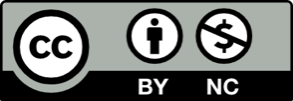 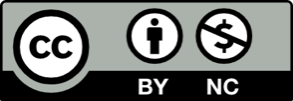 